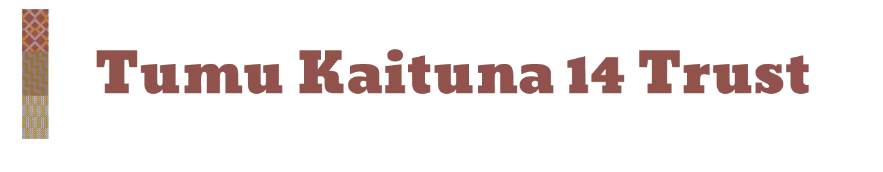 Postal Voting Paper – Owner ResolutionsOWNER NAME:			{Merge} Owner Number:			{Merge}INSTRUCTIONS:You may vote ‘Yes’ or ‘No’ for the resolutions 1, 2 and 3, by ticks () in the box.Sign this form and return to the Returning Officer to arrive before the closing date of 4pm Thursday 15th December 2022.  UNSIGNED / INCOMPLETE / LATE FORMS WILL BE INVALIDOWNER SIGNATURE: 								Returning Officer must receive the voting form by 4pm Thursday 15th December 2022The Returning Officer, GHA Chartered AccountantsBy Post:  		P.O.Box 1712, ROTORUA 3010Or by Hand:  		Level 1 GHA Centre, 1108 Fenton St, ROTORUAOr by Email/Scan: 	        nero@gha.co.nzResolution 1 – Resolution to Amend Trust Order for Rotation of TrusteesThat the Tumu Kaituna 14 Trust applies to the Māori Land Court for an amendment to the Trust Order to allow for new rules for a Trustee Rotation and Election system based on:Seven trustees to hold office for four years;An election for 2 trustee positions every two years starting from 2023 (with two existing trustees to stand down each election and be eligible to stand again);Trustee eligibility criteria based on a CV showing experience or an ability to contribute to land governance and/or financial management and/or tikanga Māori.YESNOResolution 2 – Resolution to include 3 hapū endorsed trustee seats That three of the seven trustee positions to be “hapū endorsed seats” relating to each of the 3 constituent hapū of the land, whereby the nominee must demonstrate they have obtained written endorsement from the relevant hapū authority or a recognised hapū kaumatua.YESNOResolution 3 - Resolution on the Infrastructure Corridors and Active ReserveThat, in order to facilitate the development of Tumu Kaituna 14 land in accordance with Trustee Guiding Principles, the Tumu Kaituna 14 Trustees are authorised by the owners to negotiate with the Tauranga City Council the granting of Access and Use rights to the parts of the land shown on the plan as ‘infrastructure corridors’ and the ‘active reserve’ through easements or long-term leases on the basis that:The Trustees act in accordance with the Trustee Guiding Principles;The Trustees are prohibited from selling any part of Tumu Kaituna 14 land;The Trustees obtain best value compensation for the use/access rights by way of additional ownership of land and/or financial compensation;The Trustees return to owners with full details of the negotiated agreement for consultation before final agreement.  YESNO